Realizace projektu




Projekt z Operačního programu životní prostředí (OP ŽP)


Snížení energetické náročnosti objektu MŠ Žižkov, Havlíčkův Brod

http://www.sfzp.cz
http://www.opzp.cz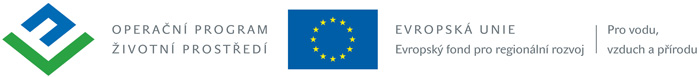 Realizace projektu
Datum skutečného zahájení realizace projektu:                          20. 12. 2012
Datum vyhlášení zadávacího řízení na dodavatele stavby:         30. 05. 2013
Předpokládané datum ukončení projektu:                                    30. 11. 2013

Dne 20. 12. 2012 byl obdržen registrační list akce a rozhodnutí ministra životního prostředí o poskytnutí podpory. Po obdržení rozhodnutí o přidělení dotace začala příprava fyzické realizace projektu.
V měsíci únoru 2013 bylo uskutečněno výběrové řízení na dodavatele prováděcí projektové dokumentace.

V měsíci březnu 2013 pak proběhala příprava zadávací dokumentace a dalších podkladů k zadávacímu řízení na dodavatele stavebních prací projektu. Dne 2. 4. 2013 byla kompletní zadávací dokumentace poslána na SFŽP ke kontrole. Informace o provedené kontrole ZD byla ze SF ŽP sdělena 29. května 2013. Vyhlášení zadávacího řízení bylo schváleno Radou města Havlíčkův Brod.

Dne 30. 5. 2013 bylo vyhlášeno a na profilu zadavatele a stránkách www.muhb.cz zveřejněno zadávací řízení na výběr dodavatele stavebních prací v režimu zjednodušeného podlimitního řízení a dle podmínek závazných pokynů pro žadatele a příjemce dotace z OP ŽP. Na základě jednání hodnotící komise byl vybrán vítězný uchazeč. Oznámení o výběru nejvhodnější nabídky bylo zveřejněno na profilu zadavatele. Jediným kritériem výběru byla nejnižší nabídková cena. Vysoutěžená cena na zateplovanou budovu činila bez DPH 3 023 865 Kč, včetně DPH 3 658 876 Kč. Smlouva s vítězným uchazečem byla podepsána dne 10. 7. 2013.

Termín skutečného zahájení a ostatní termíny realizace projektu byly upraveny na základě ukončeného výběrového řízení na zhotovitele a uzavření smlouvy s vítězným uchazečem.       
   
Termín realizace projektu:

Doba předání a převzetí staveniště                                                        15. července 2013
Doba zahájení stavebních prací                                                             15. července 2013
Termín umožnění zahájení provozu mateřské školy                                   26. srpna 2013
Lhůta pro dokončení stavebních prací                                                           15. září 2013
Lhůta pro předání a převzetí díla                                                                   15. září 2013
Lhůta pro odstranění zařízení staveniště a vyklizení staveniště                    18. září 2013
Počátek běhu záruční lhůty                                                                              6. září 2013Vybraný dodavatel stavebních prací na základě provedeného zadávacího řízení:Zodpovídá: Ludmila Vališová
Vytvořeno / změněno: 22.7.2013 / 22.7.2013ProjektObjektVítězný dodavatelCZ.1.02/3.2.00/12.14451akceptační číslo 12121283Snížení energetické náročnosti objektu MŠ Žižkov, Havlíčkův BrodMŠ Žižkov,Havlíčkův Brod Stavební firma FB s.r.o., Šmolovy 168, Havlíčkův Brod